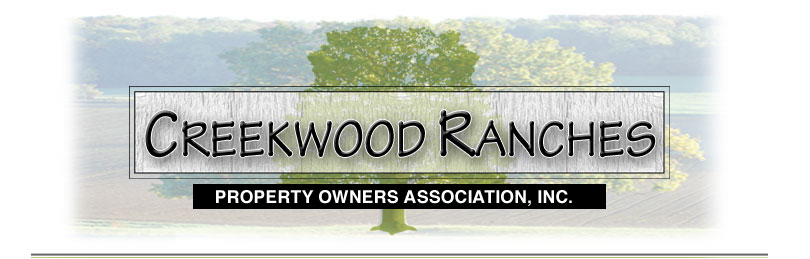                                 ANNUAL   MEETING   Saturday,  October 26, 2019  Draft # 211.12.1911:00  a.m.    Greeting and Sign In12:00 p.m.    BUSINESS   MEETINGPresident William Banfield called the meeting to order at 12:14 p.m. and introduced Board Members present:  Marilyn Salazar/ Unit One Rep, William Banfield/ Unit Two Rep, Gurney King/Unit Three Rep, Terry Potter/Unit Four Rep and Eric Siebold,/At Large Rep.  Absent were At Large Reps Denise Kern and Terry Peel.Establish Quorum  A Quorum was established with a combination of 44 attendees and Proxies.Read/Approve Annual Meeting Minutes 10/27/2018Secretary Marilyn Salazar read the Minutes for the 10/27/18 Annual Meeting.  John Ousset motioned to approve the Minutes and Terry Potter seconded the motion.  Minutes were accepted.Present/Approve Annual Financial Report and Budget for 2019/2020Treasurer Marilyn Salazar presented the Financial Report and proposed Budget.  We currently face a total of $8,189.00 in uncollected Annual Dues. Billing for 2019 Annual Dues was mailed 05/01/19,  on 07/15/19 and again on 9/15/19.As of 10/24/19 our checking account balance is $25,340.25.  Our 13 month CD which matures in mid November has a balance of $25,298.98.Vote for Unit Representatives for Two Year Terms The following people have been elected:  Marilyn Salazar/Unit One, William Banfield/Unit Two, Gurney King/Unit Three and new member Karla Gilbert/Unit four.  These four who volunteered were unopposed and nominated by Ballot.Validity of POA  President Banfield explained in detail that Creekwood Ranches POA is in fact a legal entity, operating under the restrictions of TX law, with fiduciary responsibility to act in the best interest of all property owners. Although our restrictions are minimal, they are enforced in order to protect property values.Expansion  Hwy # 46 President Banfield, who was employed as a forensics  expert in San Antonio for many years, wrote a lengthy letter to TXDOT addressing concerns regarding both ingress and egress to Creekwood Ranches at the intersection with HWY # 46, but has received no response.  He will continue to pursue our safety concerns.  Current construction for the proposed six lane freeway at our entrance has been postponed to 2024, due to land acquisition issues.Uncollected Annual Dues  We are currently facing a total of $8,189.00 of delinquent dues.  This issue will be addressed in detail at the 11/04/2019 Quarterly Meeting.New BusinessProcedural Manual   A Procedural Manual, for use only by Board Members, has been created to inform new Board Members and  to facilitate continuity in all Board Transactions.  Deer Creek Park Maintenance   Broken BBQs require welding repairs, three broken concrete benches need to be replaced, the park entrance road requires maintenance, and the tank needs to be resealed.  Future park improvements to be considered are addition of water, electricity, porta potty and security camera at park entrance.  These issues will be addressed at Quarterly Meetings.  Drawing for Mums  Five fortunate folks received a pot of mums.1:15 p.m.      Meeting Closed by President Banfield, and Hot Dog lunch was served.3:30 p.m.      Hayride at Deer Creek Park                       Neighborhood Trick or TreatMinutes written by Secretary Marilyn Salazar